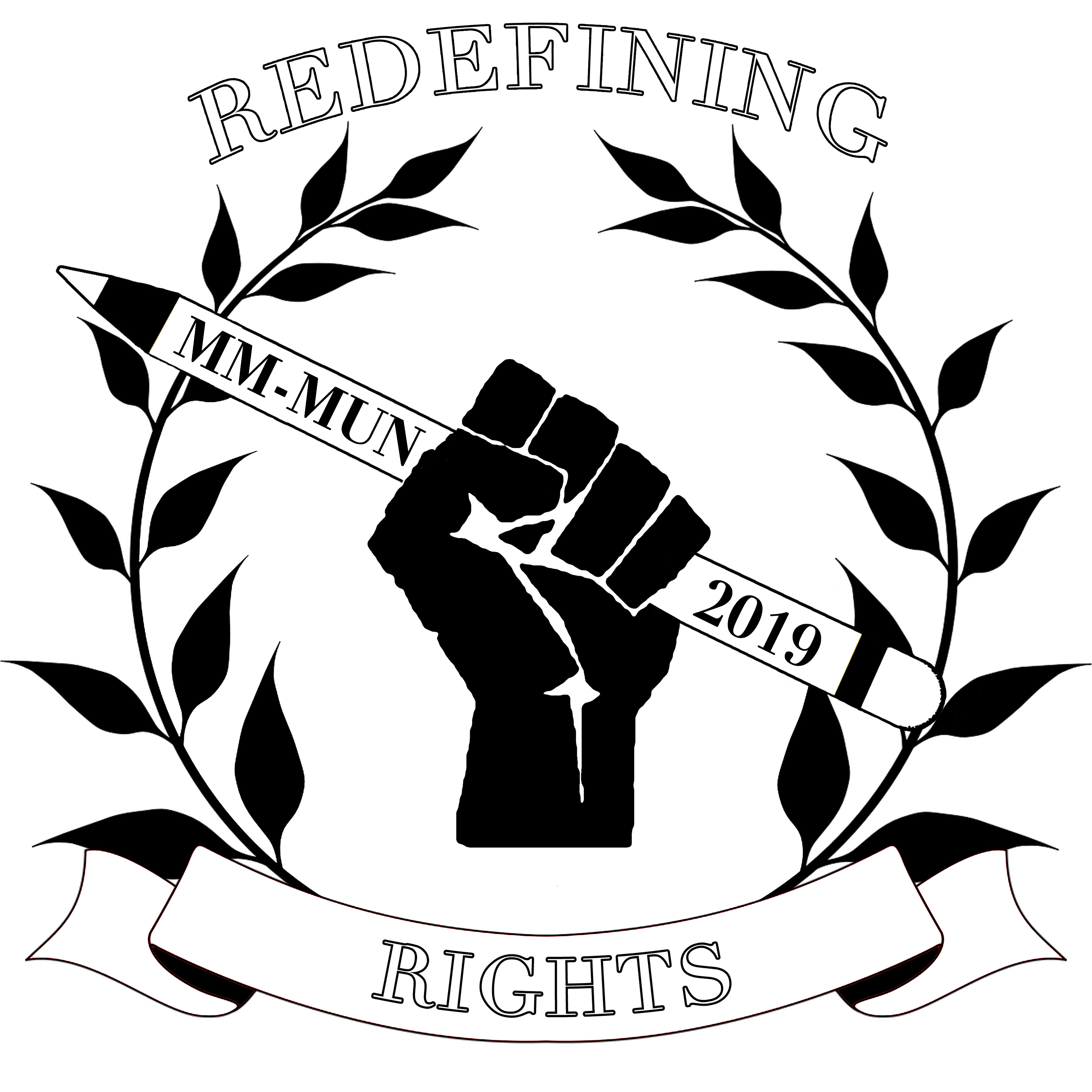 MM-MUN 2019Marymount High School, Los Angeles16 March 2019Conference Schedule		      8:00-8:30 AM	  Registration		      8:30-9:00 AM	  Opening Ceremony		      9:00-11:00 AM	  1st Committee Session		     11:00-11:30 AM	  Recess with snacks		     11:30-1:30 PM	  2nd Committee Session		       1:30-2:30 PM	  Lunch		       2:30-3:00 PM	  Closing Ceremony